Announcements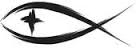 Meetings & EventsMonday, July 27th													Quarterly Voters Meeting 7pmREGULAR VOTERS MEETING TOMORROW EVENING	There will be a regular Voters Meeting tomorrow night at 7:00pm in the sanctuary.  We ask that everyone sit social distanced and wear a mask.  Please plan on attending.PASTOR TAKING SOME VACATION TIME	Rev. Sherry is going to be taking some vacation time with his family.  Pastor will be on vacation from Monday, July 27th through Thursday, August 6th.  He will be attending the Voters Meeting on Monday, July 27th, but plans to be taking short trips with his family during these two weeks of vacation.  Rev. Ryan Tinetti (Arcadia 889-3620) and Rev. Dennis Rahn (Manistee 723-5149) will be available for any pastoral emergency that may happen.NO CHURCH ON SUNDAY, AUGUST 2nd	With Pastor on vacation during August 2nd, the Board of Elders has decided that we will NOT BE HOLDING SERVICES on Sunday, August 2nd.  You are encouraged to attend another congregation for that Sunday, either in person or through the many online services that are streamed each week by LCMS churches.  We will return with our regular communion services at 9:00am and 10:30am on August 9th.WHAT ARE THOSE TRAFFIC CONES FOR?	Take a look in the parking lot today.  You will see a couple of traffic cones sitting in front of the church doors.  These mark the corners of the proposed new addition to the sanctuary.  They are there to give you an idea of the size of the proposed addition and how it will extend the building to the east.  The proposed addition will be one of the items discussed at the Voters Meeting tomorrow night.STEWARDSHIP CORNERMatt. 14:30 – “But when he saw the wind, he was afraid, and beginning to sink he cried out, ‘Lord, save me.’ ”  The world really is a scary place – natural disasters, disease, terrorism, and a hundred other things.  But where do we place our hope, our trust, and our vision?  Where do we look for aid and comfort?  When Peter’s eyes were on the Lord, he had confidence.  When he turned to look at his problems and took his eyes off the Lord, he fell apart.  Sometimes God’s call to support the work of His Church with our offerings makes us nervous.  But put your eyes back on your Lord, trust Him, follow His Word, and all will be well.MEMORIAL FOR KAREN BRANDTKathy CyrCHURCH INFORMATIONChurch Office:  (231) 889-4429   Website:  www.trinityonekama.orgE-mail:  trinityonekama@sbcglobal.netAddress:  P.O. Box 119, 5471 Fairview Street, Onekama, MI 49675Adult Bible Study: Sunday @ 9:15 am (year round)Worship:  Sunday @ 10:30 am  The Lord’s Supper:  Celebrated 2nd & 4th SundaysPastoral Hours: Wednesday and Friday  8:30am – NoonPastor Phone: 231-655-2680   Pastor Email: trinityonekama@gmail.comCopyright licensing covered under CCLI #2802932